VÝROČNÁ SPRÁVASLOVENSKEJ KONSOLIDAČNEJ, A.S.ZA ROK 2011  OBSAHPríhovor predsedu predstavenstva a generálneho riaditeľa	11. Základné informácie o spoločnosti	22. Charakteristika činnosti spoločnosti v roku 2011	23. Výsledky hospodárenia v roku 2011	33.1. Analýza hospodárenia spoločnosti a hospodársky výsledok	43.2. Štruktúra majetku a zdroje jeho krytia	53.3. Prehľad peňažných tokov (CASH-FLOW)	63.4. Finančné investície a krátkodobé cenné papiere	73.5. Údaje o skutočnostiach, ktoré nastali medzi dňom, ku ktorému sa zostavuje účtovná závierka a dňom jej zostavenia	74. Systém vnútornej kontroly v SK, a.s.	75. Zloženie orgánov spoločnosti	96. Informácie zverejňované v súlade so Stanovami SK, a.s.	96.1. Informácia o prevode majetku	96.2. Informácia o úveroch a pôžičkách	106.3. Informácia o odmenách za výkon funkcie v predstavenstve a v dozornej rade	107. Informácie o predpokladanom vývoji činnosti SK, a.s.	10Príhovor predsedu predstavenstva a generálneho riaditeľaVážený akcionár, Vážené dámy a páni,V roku 2011 Slovenská konsolidačná, a.s. pristúpila zatiaľ k najrazantnejším krokom, ktoré smerovali k získaniu čo najväčšieho počtu pohľadávok do správy z verejného sektora. Impulzom k takémuto ambicióznemu plánu bolo  aj nadobudnutie účinnosti novely zákona č. 278/1993 Z.z. o správe majetku štátu v znení neskorších predpisov. Na základe tejto novely sa naša spoločnosť stáva špecializovaným nástrojom na vymáhanie pohľadávok z verejného sektora, ktoré vznikli do 1.1.2008 a ich vymáhanie verejnými inštitúciami bolo nedostatočné. Aj na základe uvedeného sme v roku 2011 pristúpili k osloveniu 110 verejných inštitúcií s návrhmi na postúpenie pohľadávok z verejného sektora na našu spoločnosť. Aj naďalej si totiž myslíme, že centralizácia týchto pohľadávok ušetrí prostriedky štátneho rozpočtu spojené s ich vymáhaním a správou.  Pozitívny trend v tomto smere dokumentuje podpísanie zmlúv s Krajskými riaditeľstvami Policajného zboru v Nitre, v Trenčíne, v Banskej Bystrici  a v Košiciach, pričom v roku 2010 existovala takáto zmluva len s KR PZ Nitra. Je to jasný signál, že štát môže očakávať aj v segmente nezaplatených pokút zvýšený príjem. V roku 2011 boli uzatvorené ďalšie zmluvy o postúpení pohľadávok s Protimonopolným úradom, Sociálnou poisťovňou, Daňovým riaditeľstvom SR a Colným riaditeľstvom SR.V roku 2011 sme dosiahli vynikajúce výsledky, keď sa nám podarilo prekročiť plánovaný zisk, z ktorého veľká časť bude vyplatená akcionárovi vo forme dividend a stane sa tak príjmom štátneho rozpočtu. Slovenská konsolidačná, a.s. hospodárila v roku 2011 so ziskom       15 187 tis. €. Za zmienku stojí, že v roku 2011 dosiahla naša spoločnosť najviac príjmov z realizácie pohľadávok za posledných päť rokov, a to vo výške 20 253 tis. €.Potvrdzuje sa, že pri správne nastavených riadiacich procesoch a mimoriadnej pracovnej aktivite zamestnancov dokáže naša spoločnosť svoje ciele zvládnuť na vysokej profesionálnej úrovni a zároveň stabilne zastáva pozíciu spoľahlivého prispievateľa do štátneho rozpočtu. JUDr. Pavol Sabol predseda predstavenstva a generálny riaditeľ Slovenská konsolidačná, a.s. 1. Základné informácie o spoločnostiSlovenská konsolidačná, a.s. (ďalej aj „SK, a.s.“) bola založená zakladateľskou listinou zo dňa 26.10.1999 v zmysle ustanovení Obchodného zákonníka.Je zapísaná v Obchodnom registri Okresného súdu Bratislava I. zápisom zo dňa 10.11.1999 v oddieli Sa vložka č. 2257/B, IČO: 35776005.Spoločnosť nemá organizačnú zložku v zahraničí.Základné imanie SK, a.s. k 31.12.2011 predstavovalo 1 660 000 €.2. Charakteristika činnosti spoločnosti v roku 2011  Novela zákona č. 278/1993 Z.z. o správe majetku štátu v znení neskorších predpisov prijatá zákonom č. 510/2010 Z.z. umožnila s účinnosťou od 1.1.2011 správcom pohľadávok štátu zmluvou o postúpení pohľadávky odplatne postupovať pohľadávky, ktoré vznikli do 1.1.2008 a ich vymáhanie vlastnými prostriedkami je neúčinné, právnickej osobe so 100%-nou majetkovou účasťou štátu.V súvislosti s vyššie uvedenom novelou zákona o správe majetku štátu a tiež v nadväznosti na Uznesenie vlády SR č. 484/2011 zo dňa 6.7.2011, ktoré ukladá subjektom verejnej správy povinnosť zvýšiť efektívnosť správy pohľadávok, boli medzi SK, a.s. a inštitúciami verejnej správy uskutočnené viaceré pracovné stretnutia, ktorých predmetom bolo prerokovanie možnosti odplatného postupovania pohľadávok štátu na SK, a.s.SK, a.s. v roku 2011 oslovila 110 správcov pohľadávok štátu – ministerstvá, ústredné orgány štátnej správy, rozpočtová a príspevkové organizácie – s návrhmi na postúpenie pohľadávok štátu na SK, a.s. s cieľom centralizácie týchto pohľadávok do SK, a.s. a tým aj racionalizácie výdavkov na ich správu a vymáhanie, kontroly ich efektívneho využitia ako aj zjednodušenie uplatňovania veriteľskej pozície v rámci súdnych, exekučných, konkurzných a iných konaní.V priebehu roka 2011 SK, a.s. uzatvárala zmluvy o postúpení pohľadávok so subjektmi verejnej správy, a to s Ministerstvom vnútra SR – Krajským riaditeľstvom PZ v Nitre, v Košiciach, v Trenčíne a v Banskej Bystrici, s Daňovým riaditeľstvom SR, so Sociálnou poisťovňou, s Colným riaditeľstvom SR a s Protimonopolným úradom SR. V mesiacoch  apríl - december 2011 SK, a.s. uzatvorila celkom 9 zmlúv o postúpení pohľadávok s Krajskými riaditeľstvami PZ v Nitre, v Košiciach, v Trenčíne a v Banskej Bystrici, na základe ktorých v rámci 3. – 11. vlny nadobudla spolu 34 983 pohľadávok voči 25 863 dlžníkom v nominálnej hodnote 3 023 470,91 €. Predmetom postúpenia boli pohľadávky voči dlžníkom z titulu nezaplatených splatných pokút uložených v priestupkovom konaní  z rezortu Ministerstva vnútra SR.V mesiaci septembri 2011 boli uzatvorené 2 dodatky k zmluvám o postúpení pohľadávok z roku 2010, ktorými sa upravili nezrovnalosti v identifikácii dlžníkov resp. výšky pohľadávok.V mesiacoch október – november 2011 boli uzatvorené 3 zmluvy o postúpení pohľadávok, z toho 1 zmluva o postúpení 10 022 daňových pohľadávok voči 1 044 dlžníkom v nominálnej hodnote 32 983 620,04 €, 1 zmluva o postúpení 10 353 nevymožiteľných nedoplatkov voči 1 496 dlžníkom v nominálnej hodnote 71 977 722,35 € a 1 zmluva o postúpení 847 pohľadávok štátu voči 353 dlžníkom v nominálnej hodnote 19 439 065,53 €.V júni 2011 bola uzatvorená aj Zmluva o postúpení pohľadávok so Sociálnou poisťovňou, na základe ktorej SK, a.s. nadobudla  737 pohľadávok voči 737 dlžníkom v konkurze a v likvidácii v nominálnej hodnote 67 151 695,94 €. V mesiacoch máj a august 2011 boli uzatvorené dodatky k zmluvám o postúpení pohľadávok, ktorými sa aktualizovali údaje o postúpených pohľadávkach.Okrem uvedených inštitúcií, s ktorými SK, a.s. už niekoľko rokov pravidelne uzatvára zmluvy o postupovaní pohľadávok, SK, a.s. uzatvorila zmluvu o postúpení pohľadávok s Protimonopolným úradom SR, na základe ktorej bolo do SK, a.s. postúpených 8 pohľadávok voči 6 dlžníkom v nominálnej hodnote 212 109,14 €.SK, a.s. okrem správy a vymáhania pohľadávok zo svojho portfólia zabezpečovala aj vymáhanie pohľadávok, ktoré boli v roku 2003 postúpené Slovenskej záručnej a rozvojovej banke, a.s. na základe zmlúv o postúpení pohľadávok. Z postúpených pohľadávok bola ku dňu 31.12.2011 vymožená čiastka 693.911,77 €, o ktorú sa zároveň zvýšila odplata za postúpené pohľadávky. Vzhľadom na aktuálny stav v správe a vymáhaní pohľadávok voči jednotlivým dlžníkom predstavenstvo SK, a.s. na základe návrhu odboru v roku 2011 rozhodlo o ukončení správy a vymáhania pohľadávok SZRB, a.s. voči jednému dlžníkovi z dôvodu, že boli vyčerpané všetky možnosti vymáhania pohľadávky a už nie je možné predpokladať akékoľvek jej uspokojenie.3. Výsledky hospodárenia v roku 2011V súlade s podnikateľským plánom na rok 2011, ktorý bol schválený Valným zhromaždením Slovenskej konsolidačnej, a.s. dňa 30.5.2011 bol primárnym cieľom spoločnosti v roku 2011 sústrediť svoju činnosť na efektívne spravovanie a vymáhanie pohľadávok, ktoré SK, a.s. nadobudla v predošlých rokoch do svojho majetku. Spoločnosť sa kontinuálne koncentrovala aj na prevzatie ďalších skupín pohľadávok do svojho portfólia predovšetkým z inštitúcií verejného sektora.Z pohľadu finančného mala spoločnosť efektívnym spravovaním pohľadávok dosiahnuť kladný výsledok hospodárenia z obchodnej činnosti, t.j. z realizácie pohľadávok ovplyvnenej adekvátnymi prevádzkovými nákladmi a výnosmi. V rámci peňažných tokov, mala SK, a.s. vytýčený cieľ dosiahnuť taký čistý príjem, ktorý jej zabezpečí finančné krytie personálnych a ostatných vlastných prevádzkových výdavkov, ktoré sú nevyhnutné na fungovanie spoločnosti.Rôznorodosť portfólia pohľadávok v SK, a.s. má za následok, že každej skupine pohľadávok je venovaná individuálna pozornosť v nadväznosti na ich pôvod, ako aj legislatívnu úpravu umožňujúcu ich spravovanie. V tejto súvislosti aj podnikateľský plán uvažoval s realizáciou pohľadávok s tým cieľom, aby SK, a.s. dosiahla požadované výnosy z obchodnej činnosti.  Na základe dosiahnutých výsledkov hospodárenia je možné konštatovať, že vytýčené zámery SK, a.s. sa podarilo naplniť. V čerpaní prevádzkových nákladov bola dosiahnutá úspora a zároveň celkové príjmy spoločnosti boli prekročené. Portfólio pohľadávok v aktívach bilancie pokleslo k 31.12.2011 celkovo o 21 679 tis. € a to predovšetkým v dôsledku nasledovných skutočností: jednak z dôvodu splátok pohľadávok, ako aj odpisu nedobytných pohľadávok do strát.Celkové cash príjmy spoločnosti dosiahli 21 182 tis. €, pričom dominantnú časť príjmov tvorili príjmy z realizácie a vymáhania pohľadávok (20 253 tis. €). Výdavky predstavovali 25 819 tis. €. 3.1. Analýza hospodárenia spoločnosti a hospodársky výsledok Výnosy z hospodárskej činnosti sa týkali vysporiadania a vymáhania pohľadávok. Celkové zinkasované prostriedky z realizácie pohľadávok (bez vrátených poplatkov a úhrad trov súdnych konaní) dosiahli k 31.12.2011 sumu 20 253 tis. € v nasledovnom členení:príjmy z postúpenia pohľadávok 502 tis. €, príjmy z daňových pohľadávok 8 892 tis. €,príjmy od dlžníkov zo spoločnosti Veriteľ, a.s. 2 181 tis. €,príjmy z colných pohľadávok 141 tis. €, príjmy z pohľadávok zo Sociálnej poisťovne 6 899 tis. €,príjmy z pohľadávok prevzatých z policajného zboru 346 tis. €,príjmy z ostatných pohľadávok 1 292 tis. €.Výsledkom hospodárenia spoločnosti k 31.12.2011 bol zisk vo výške 15 187 tis. €. Riadne valné zhromaždenie schválilo v podnikateľskom pláne dosiahnuť v roku 2011 zisk. Tento zámer sa splnil a na rokovanie valného zhromaždenia je pripravený návrh na rozdelenie zisku, ktorý uvažuje s výplatou dividend akcionárovi vo výške 14 777 tis. €. Zároveň 410 tis. € je určených na ďalšie rozdelenie podľa rozhodnutia valného zhromaždenia."3.2. Štruktúra majetku a zdroje jeho krytiaCelková brutto bilančná hodnota majetku SK, a.s. predstavovala k ultimu hodnoteného obdobia výšku 627 946 tis. €. Po korekcii oprávkami a opravnými položkami v objeme 552 629 tis. € dosiahla výsledná netto bilančná hodnota výšku 75 317 tis. €. SK, a.s. spravovala k 31.12.2011 portfólio pohľadávok v celkovej brutto bilančnej hodnote 165 278 tis. €.  Brutto hodnota dlhodobého hmotného a nehmotného majetku v objeme 389 168 tis. € je ovplyvnená predovšetkým prevzatým záporným vlastným imaním KBB, š. p. ú. Opravná položka k tomuto nadobudnutému majetku je na 99,9% zúčtovaná. Vlastné imanie spoločnosti dosiahlo k 31.12.2011 objem 34 270 tis. €. Celkový objem záväzkov a rezerv dosiahol ku koncu roka 2011 hodnotu 41 047 tis. €, pričom pozostával z rezerv na prebiehajúce a potenciálne súdne spory a z krátkodobých, resp. dlhodobých záväzkov vyplývajúcich z obchodnej činnosti. 3.3. Prehľad peňažných tokov (CASH-FLOW)Čisté peňažné toky spoločnosti tvorili k ultimu hodnoteného obdobia čiastku -4 637 tis. €. Celkový objem peňažných prostriedkov a peňažných ekvivalentov v roku 2011 poklesol z 78 084 tis. € na 73 447 tis. €. Primárnou čiastkou kladných peňažných tokov bol príjem z realizácie pohľadávok, pričom tento sa na celkovej hodnote podieľal objemom 20 253 tis. €.Ostatné príjmy tvorené z výnosových úrokov z vkladov v bankách, prenájmu kancelárií, vrátených súdnych poplatkov a preddavkov dosiahli spolu 929 tis. €.Celkové výdavky spoločnosti za rok 2011 predstavovali 25 819 tis. €, pričom najväčšou výdavkovou položkou bolo vyplatenie dividend akcionárovi v objeme 13 403 tis. €. Výdavky SK, a.s. boli prekročené najmä vplyvom neplánovaného záväzku voči spoločnosti St. Nicolaus v sume 6 010 tis. €. K úhrade čiastky došlo na základe rozhodnutia Najvyššieho súdu SR. Ostatné prevádzkové výdavky spoločnosti predstavovali 6 406 tis. €. SK, a.s. však dosiahla v priebehu roku 2011 také príjmy, ktoré zabezpečili finančné krytie jej personálnych a ostatných prevádzkových nákladov.3.4. Finančné investície a krátkodobé cenné papiereV portfóliu majetkových účastí SK, a.s. sú obsiahnuté cenné papiere spoločnosti LETECKÉ MOTORY, a.s., 5 ks hromadných akcií (32 000 ks) v menovitej hodnote 33,2 €. SK, a.s. má na základnom imaní spoločnosti Považské strojárne LETECKÉ MOTORY, a.s. 2,19%-ný podiel. Spoločnosť sa nachádza na základe Okresného súdu Bratislava I v konkurze.3.5. Údaje o skutočnostiach, ktoré nastali medzi dňom, ku ktorému sa zostavuje účtovná závierka a dňom jej zostaveniaV tomto období nenastali žiadne skutočnosti, ktoré by ovplyvnili zostavenie účtovnej závierky.4. Systém vnútornej kontroly v SK, a.s.Uplatňovanie vnútorného kontrolného systému v podmienkach spoločnosti bolo v roku 2011 realizované v súlade s hlavnými cieľmi jej obchodnej činnosti. Odborným garantom pre výkon vnútornej kontroly je odbor vnútorného dozoru. Jeho činnosť bola v hodnotenom období riadená plánom kontrolnej činnosti schváleným dozornou radou, pokynmi predsedu dozornej rady, predstavenstva a generálneho riaditeľa. Zameranie vnútornej kontroly bolo orientované na rozhodujúce oblasti činnosti SK, a.s. v nadväznosti na všeobecne záväzné právne predpisy a vnútorné predpisy.V oblasti vymáhania pohľadávok a obchodnej činnosti bola vykonaná kontrola postupu zamestnancov SK, a.s. a mandatára  v súvislosti so žalobou podanou ručiteľmi dlžníka o neplatnosť Zmluvy o postúpení pohľadávky. Formou procesnej kontroly preverujúci monitorovali a kontrolovali postupy pri obstarávaní zákaziek v zmysle zákona č. 25/2006 Z.z. o verejnom obstarávaní v znení neskorších predpisov a návrhy na uskutočnenie nedaňových odpisov pohľadávok pred ich schválením kompetentným orgánom. Kontrole bola podrobená aj realizácia verejného výberového konania o najvhodnejšie ponuky na odplatné postúpenie vybraných pohľadávok.V oblasti prevádzkovej činnosti spoločnosti bolo preverené plnenie povinností SK, a.s. upravených zákonom č. 124/2006 Z.z. o ochrane zdravia pri práci a zákonom č. 314/2001 Z.z. o ochrane pred požiarmi v znení ich neskorších predpisov. Cieľom ďalšej kontroly bolo vyhodnotenie zabezpečenia technických, organizačných a personálnych opatrení prijatých v zmysle zákona č. 428/2002 Z.z. o ochrane osobných údajov v znení neskorších predpisov. Predmetom tematickej kontroly bolo aj vedenie registratúr a archívu so zameraním na dodržanie stanovených zásad pri nakladaní s dokumentáciou a jej centrálnou evidenciou. Preverená bola tiež správnosť zverejňovania povinne zverejňovaných zmlúv, objednávok tovarov a služieb a faktúr v súlade so zákonom č. 211/2000 Z.z. o slobodnom prístupe k informáciám v znení neskorších predpisov a nariadením vlády SR č. 118/2011 Z.z. Na ekonomickom úseku bol overený výkon inventarizácie pohľadávok obstaraných postúpením a preddavkov poskytnutých v súvislosti so správnou a vymáhaním pohľadávok podľa stavu k 31. 12. 2010. Revidované boli tiež postupy pri obehu účtovných dokladov a realizácii platobného styku SK, a.s. a pri plnení jej daňových a odvodových povinností vyplývajúcich zo všeobecne záväzných právnych predpisov.Výsledné správy o vykonaných kontrolách spolu s navrhovanými opatreniami na riešenie zistených nedostatkov boli predložené predstavenstvu a dozornej rade. Odporučenia preverujúcich mali za cieľ najmä skvalitniť a spresniť pracovné postupy a povinnosti zamestnancov upravené vo vnútorných predpisoch.Dozorná rada, ako najvyšší kontrolný orgán spoločnosti, prerokovala výsledné materiály z vykonaných kontrol, pričom navrhnuté opatrenia smerujúce k zlepšeniu činnosti preverovaných úsekov potvrdila.Náplň činnosti dozornej rady Slovenskej konsolidačnej, a.s. je určená stanovami, štatútom dozornej rady a ostatnými vnútornými predpismi. Konkrétna činnosť dozornej rady bola v hodnotenom období ovplyvnená aj operatívnymi potrebami spoločnosti pri realizovaní jej obchodných cieľov. V priebehu roka 2011 sa uskutočnilo celkom päť riadnych zasadnutí dozornej rady, pričom predmetom jej rokovaní boli najmä materiály týkajúce sa obchodných aktivít SK, a.s., jej hospodárenia a výsledkov vykonaných vnútorných kontrol.V rámci kontroly podnikateľskej činnosti a finančného hospodárenia spoločnosti dozorná rada prerokovala a odporučila valnému zhromaždeniu schváliť podnikateľský plán na rok 2011 a pravidelne hodnotila jeho plnenie. Dozorná rada pred zasadnutím valného zhromaždenia  preskúmala riadnu individuálnu účtovnú závierku k 31. 12. 2010, návrh na rozdelenie zisku za rok 2010 a posúdila Výročnú správu SK, a.s. za rok 2010. Prerokovala a odporučila valnému zhromaždeniu schváliť návrh audítora na overenie účtovnej závierky za rok 2011. Dozorná rada sa v pravidelných intervaloch zaoberala podrobnou informáciou predstavenstva o výsledkoch vo vymáhaní a stave pohľadávok v portfóliu spoločnosti. V oblasti pôsobnosti týkajúcej sa pravidiel obchodnej činnosti SK, a.s., ako aj právomoci posúdenia významných finančných a iných obchodných transakcií dozorná rada prerokovala dopad novely zákona č. 25/2006 Z.z. o verejnom obstarávaní v znení neskorších predpisov, v zmysle ktorej sa SK, a.s. stala od 1. 4. 2011 verejným obstarávateľom. V tejto súvislosti dozorná rada prerokovala a schválila  vnútorné predpisy, a to: Smernicu č. 111 o verejnom obstarávaní dodávok tovarov, služieb a prác, Dodatok č. 3 ku Kompetenčnému poriadku a Dodatok č. 2 k Smernici č. 97 upravujúcej postupy pri správe a vymáhaní pohľadávok. Vláda SR dňa 6. 7. 2011 prijala uznesenie č. 460, z ktorého pre SK, a.s. vyplynuli povinnosti zamerané na zvýšenie transparentnosti pri nákupe a využívaní informačno-komunikačných technológií vo verejnom sektore. Tieto boli zapracované  do Dodatku č. 1 k Smernici č. 111, ktorý dozorná rada posúdila a schválila spolu s Dodatkom č. 3 k Smernici č. 97.Na základe odporučenia predstavenstva dozorná rada schválila mimosúdnu dohodu so žalobcom za podmienky späťvzatia žalôb v celom rozsahu bez uplatnenia trov konania, čo viedlo k efektívnemu ukončeniu troch dlhotrvajúcich súdnych sporov. Dozorná rada tiež prerokovala podmienky uzavretia zmluvy o poskytovaní právnych služieb na zastupovanie SK, a.s. v dovolacom konaní vedenom na Najvyššom súde SR s advokátskou kanceláriou, ktorá ponúkla odmenu za jeden úkon právnej služby nižšiu ako základná sadzba tarifnej odmeny stanovená vyhláškou o odmenách a náhradách advokátov za poskytovanie právnych služieb.  Vo vzťahu k vnútornej kontrolnej činnosti spoločnosti dozorná rada schválila polročné plány kontrol odboru vnútorného dozoru. Pravidelne sa zaoberala výslednými správami o vykonaných kontrolách a hodnotila opatrenia prijaté na odstránenie zistených nedostatkov, resp. na zlepšenie činnosti kontrolovaného objektu. Dozorná rada prijala v roku 2011 celkovo 35 uznesení, ktorými okrem svojich rozhodnutí formulovala viaceré odporúčania adresované valnému zhromaždeniu a predstavenstvu. 5. Zloženie orgánov spoločnostiNajvyšším orgánom spoločnosti je valné zhromaždenie. Jediným akcionárom je Ministerstvo financií Slovenskej republiky.Predstavenstvo Slovenskej konsolidačnej, a.s. malo v roku 2011 nasledovné zloženie:predseda - JUDr. Pavol Sabolpodpredseda - JUDr. Peter Miššík  člen - JUDr.Tomáš Vranovič Ing. Mário Schwab – predseda od 24.1.2011Mgr. Branislav Borovský od 24.1.2011Ing. Zoltán Marczell od 24.1.2011Jozef Rajtár od 24.1.2011Ing. Beata Fanová - členka dozornej rady za zamestnancov Ing. Soňa Kolláriková - členka dozornej rady za zamestnancov do 4.12.2011Ing. Ľubomír Dostálek – člen dozornej rady za zamestnancov od 4.12.20116. Informácie zverejňované v súlade so Stanovami SK, a.s.6.1. Informácia o prevode majetkuZa hodnotené obdobie SK, a.s. neuskutočnila prevod majetkových účastí, ktorý podľa osobitných právnych predpisov alebo stanov  podlieha predchádzajúcemu súhlasu valného zhromaždenia alebo dozornej rady. 6.2. Informácia o úveroch a pôžičkáchZa hodnotené obdobie nebol poskytnutý úver, pôžička, nebol prevedený majetok ani užívaný majetok spoločnosti osobami uvedenými v § 196a Obchodného zákonníka a na ktoré sa podľa § 196a Obchodného zákonníka vyžaduje súhlas dozornej rady spoločnosti. 6.3. Informácia o odmenách za výkon funkcie v predstavenstve
a v dozornej radeČlenom predstavenstva, vrátane predsedu predstavenstva, boli vyplatené v roku 2011 odmeny v celkovej výške  29 591,94 €.Členom dozornej rady, boli za rok 2011 vyplatené odmeny v celkovej výške 20 903,60 €. 7. Informácie o predpokladanom vývoji činnosti SK, a.s. Rok 2012 bude pre SK, a.s. pokračovaním nastúpeného trendu. Efektívna správa a vymáhanie pohľadávok verejného sektora zostáva strategickým cieľom spoločnosti.Príležitosťou na rozšírenie portfólia pohľadávok naďalej ostáva komunikácia s Krajskými riaditeľstvami Policajného zboru v Bratislave a v Trnave. Rovnako plánujeme nepoľaviť v oslovovaní organizácií verejného sektora s cieľom získať do portfólia SK, a.s. ďalší významný balík pohľadávok. Nakoľko v minulých rokoch došlo k zvýšeniu objemu pohľadávok v portfóliu, očakávame aj väčší nápor na call centrum, čo súvisí so zvýšenými nárokmi na komunikáciu s dlžníkmi, načo je SK, a.s. tak kapacitne ako aj technicky pripravená. V roku 2012 chceme udržať štandard kladného výsledku hospodárenia z obchodnej činnosti, a tiež primeraný čistý príjem, zabezpečujúci finančné krytie výdavkov na chod spoločnosti.Druh majetkuZostatková netto hodnota  k 31.12.2011 (tis. €)Štruktúra majetku (%)Dlhodobý hmotný majetok1 460,91,94%Dlhodobý nehmotný majetok58,00,08%Pohľadávky297,50,39%Finančné účty73 447,397,52%Časové rozlíšenie53,40,07%MAJETOK SPOLU75 317,1100%Zdroje krytia majetkuObjem k 31.12.2011(tis. €)Štruktúra zdrojov (%)Vlastné imanie34 270,145,50%z toho: základné imanie1 660,0           Fondy17 148,1           HV minulých rokov274,6            HV účtovného obdobia 15 187,4Záväzky41 047,054,50%z toho: rezervy 40 045,8          dlhodobé záväzky199,5          krátkodobé záväzky801,7Časové rozlíšenie0,00,0%VLASTNÉ IMANIE A ZÁVÄZKY SPOLU75 317,1100%Cash-flowObjem v tis. € k 31.12.2011Stav peňažných prostriedkov k 1.1.201178 084PríjmyPríjem z realizácie pohľadávok20 253Príjem z výnosových úrokov702Príjem iný (prenájom, vrátené súdne poplatky)227Spolu21 182VýdavkyPersonálne výdavky4 824Ostatné prevádzkové výdavky1 516Obstaranie majetku66Iné výdavkyDividendy6 01013 403Spolu25 819Čisté peňažné toky-4 637Stav peňažných prostriedkov k 31.12.201173 447Členovia dozornej rady:Ing. Marián Podolák – od 14.11.2006 - 24.1.2011Ing. Daniela Klučková – od 31.3.2008 - 24.1.2011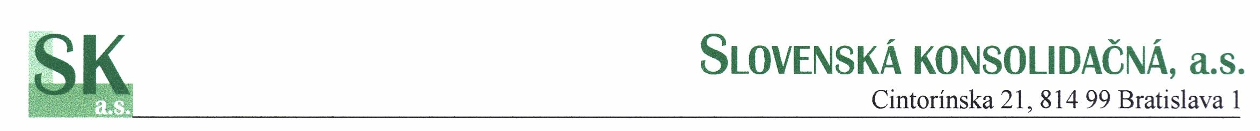 